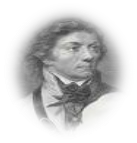 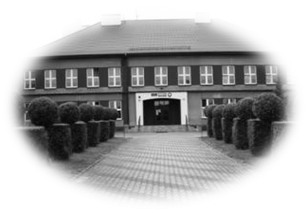                                                          Zespół Szkolno - Przedszkolny nr2                                                                        44-304 Wodzisław Śl.  ul. Jastrzębska 136                                                                  Tel/Fax 324554763, NIP 6472488578                                                       e-mail: zsp2@wodzislaw-slaski.pl                          Zaproszenie na warsztatyZapraszam chętnych studentów, nauczycieli klas I-III oraz przedszkoli na warsztaty:EDUKACJA PRZEZ RUCH JAKO METODA WIELOKIERUNKOWEJ                           AKTYWIZACJI DZIECKA(mechanizmy procesu uczenia istotne dla tzw. metod aktywnych)Zajęcia poprowadzi autorka programu „Edukacja przez ruch”       p. Dorota Dziamska – prezes Polskiego Centrum Origami.Warsztaty odbędą się w dniu 28.10. 2013r. o godz. 15.30              w Zespole Szkolno–Przedszkolnym nr 2 w Wodzisławiu Śl.                        przy ul. Jastrzębskiej 136, koszt 20zł.Zgłoszenia chętnych przyjmowane będą do 24.10.2013r. na adresandziak.meg@gmail.com lub telefonicznie od godz.15.00 604 615 375                                                                             Serdecznie zapraszam                                                                                      Anna Czop